АДМИНИСТРАЦИЯМУНИЦИПАЛЬНОГО ОБРАЗОВАНИЯ«НЕЖНОВСКОЕ СЕЛЬСКОЕ ПОСЕЛЕНИЕ»МУНИЦИПАЛЬНОГО ОБРАЗОВАНИЯ «КИНГИСЕППСКИЙ МУНИЦИПАЛЬНЫЙ РАЙОН»ЛЕНИНГРАДСКАЯ ОБЛАСТЬПОСТАНОВЛЕНИЕ26.12.2019                                                                                    № 135     Руководствуясь ч.3 ст. 4 Федерального закона от 22.07.2008 №123-ФЗ «Технический регламент о требованиях пожарной безопасности», пп.51,53,54 Приказа МЧС Российской Федерации от 12.12.2007 №645 «Об утверждении Норм пожарной безопасности «Обучение мерам пожарной безопасности работников организаций»1. Утвердить специальную программу пожарно-технического минимума для работников администрации МО «Нежновское сельское поселение» согласно приложению к настоящему распоряжению.2. Согласовать специальную программу пожарно-технического минимума для работников администрации МО «Нежновское сельское поселение» с Отделом надзорной деятельности Кингисеппского района.3. Контроль за исполнением настоящего распоряжения оставляю за собой.Глава МО «Нежновское сельское поселение»                                      А.С. ЖаданСпециальная программа пожарно-технического минимума для работников администрации МО «Нежновское сельское поселение»2019 годСОДЕРЖАНИЕРаздел 1- введение                                                                          Раздел 2- общие положения. Организация обучения. Термины и определения.                 Раздел 3- тематический план и типовая учебная программа.       РАЗДЕЛ 1. Введение        Программа пожарно-технического минимума для работников  администрации МО «Нежновское сельское поселение» (далее - программа) разработана в соответствии с требованиями приказа МЧС России от 12.12.2007 № 645 «Об утверждении Норм пожарной безопасности «Обучение мерам пожарной безопасности работников организаций» и предназначена для повышения общих технических знаний  работников администрации МО «Нежновское сельское поселение» (далее - администрация), ознакомления их с правилами пожарной безопасности, вытекающими из особенностей работы в  администрации, а также для более детального обучения способам использования первичных средств пожаротушения.РАЗДЕЛ 2. Общие положения, организация обучения, термины и определенияОбщие положения       Программа обучения работников администрации мерам пожарной безопасности является одним из элементов единой системы подготовки населения в области защиты от чрезвычайных ситуаций.       Программа определяет основы организации и порядок обязательного обучения работников администрации мерам пожарной безопасности, подготовки к умелым действиям на случай возникновения пожароопасной ситуации.       Ответственность за организацию и своевременность обучения в области пожарной безопасности и проверку знаний правил пожарной безопасности несет руководитель  администрации.       Контроль за организацией обучения мерам пожарной безопасности работников  администрации осуществляют руководитель  администрации, органы федерального государственного пожарного надзора.       Основными видами обучения работников  администрации мерам пожарной безопасности являются противопожарный инструктаж и изучение минимума пожарно-технических знаний.       В программе изложены организация и методика обучения работников  администрации, тематика, содержание занятий и расчет часов, а также требования к уровню знаний, умений и навыков работников, прошедших обучение.Организация обучения        Обучение работников  администрации в области пожарной безопасности организуется в соответствии с требованиями Федерального закона от 21.12.1994 №69-ФЗ «О пожарной безопасности», Приказа от 12.12.2007 № 645 «Об утверждении норм пожарной безопасности «Обучение мерам пожарной безопасности работников организаций» и осуществляется по месту работы.       Специальная программа определяет базовое содержание подготовки работников администрации в области пожарной безопасности и рассчитана на 10 часов. Знания, умения и навыки, полученные при освоении Программы, совершенствуются в ходе участия работников  администрации в комплексных учениях и тренировках.       Порядок прохождения работниками  организации обучения пожарно-техническому минимуму определяется распорядительным документом руководителя администрации.       Занятия по темам проводятся в обстановке повседневной трудовой деятельности непосредственно в администрации. Они должны прививать навыки действий работников в случае возникновения пожароопасных ситуаций, при сигналах оповещения о возникновении чрезвычайной ситуации.       В ходе проводимых занятий особое внимание должно уделяться психологической подготовке обучаемых, выработке в них уверенности в надежности и эффективности мероприятий, понимания необходимости организованности и дисциплинированности при выполнении обязанностей в условиях сложной обстановки.        По итогам обучения работники  организаций должны знать:- основные требования руководящих документов в области пожарной безопасности;- основные права и обязанности администрации, как одного из элементов системы обеспечения пожарной безопасности;- организационные, режимные основы обеспечения пожарной безопасности в администрации: анализ пожарной безопасности объекта, разработка приказов, инструкций и положений, устанавливающих должный противопожарный режим на объекте, обучение работников мерам пожарной безопасности;- основные средства и способы защиты при пожароопасных ситуациях, обязанности и правила поведения при их возникновении;- основные требования пожарной безопасности на рабочем месте.          По итогам обучения работники  организаций должны уметь:- практически выполнять основные действия защиты в случае пожара (правила эвакуации);- уверенно действовать при поступивших сигналах оповещения;- пользоваться средствами индивидуальной защиты;- пользоваться первичными средствами пожаротушения;- оказывать первую медицинскую помощь в неотложных ситуациях.Термины и определенияАварийный выход - дверь, люк или иной выход, которые ведут на путь эвакуации, непосредственно наружу или в безопасную зону, используются как дополнительный выход для спасания людей, но не учитываются при оценке соответствия необходимого количества и размеров эвакуационных путей и эвакуационных выходов и которые удовлетворяют требованиям безопасной эвакуации людей при пожаре;эвакуация - процесс организованного самостоятельного движения людей непосредственно наружу или в безопасную зону из помещений, в которых имеется возможность воздействия на людей опасных факторов пожара;эвакуационный путь (путь эвакуации) - путь движения и (или) перемещения людей, ведущий непосредственно наружу или в безопасную зону, удовлетворяющий требованиям безопасной эвакуации людей при пожаре;эвакуационный выход - выход, ведущий на путь эвакуации, непосредственно наружу или в безопасную зону;безопасная зона - зона, в которой люди защищены от воздействия опасных факторов пожара или в которой опасные факторы пожара отсутствуют либо не превышают предельно допустимых значений;пожар - неконтролируемое горение, причиняющее материальный ущерб, вред жизни и здоровью граждан, интересам общества и государства;очаг пожара - место первоначального возникновения пожара;опасные факторы пожара - факторы пожара, воздействие которых может привести к травме, отравлению или гибели человека и (или) к материальному ущербу;требования пожарной безопасности - специальные условия социального и (или) технического характера, установленные в целях обеспечения пожарной безопасности законодательством Российской Федерации, нормативными документами или уполномоченным государственным органом;нарушение требований пожарной безопасности - невыполнение или ненадлежащее выполнение требований пожарной безопасности;противопожарный режим - требования пожарной безопасности, устанавливающие правила поведения людей, порядок организации производства и (или) содержания территорий, зданий, сооружений, помещений организаций и других объектов в целях обеспечения пожарной безопасности;меры пожарной безопасности - действия по обеспечению пожарной безопасности, в том числе по выполнению требований пожарной безопасности;первичные средства пожаротушения - средства пожаротушения, используемые для борьбы с пожаром в начальной стадии его развития;профилактика пожаров - совокупность превентивных мер, направленных на исключение возможности возникновения пожаров и ограничение их последствий;первичные меры пожарной безопасности - реализация принятых в установленном порядке норм и правил по предотвращению пожаров, спасению людей и имущества от пожаров;особый противопожарный режим - дополнительные требования пожарной безопасности, устанавливаемые органами государственной власти или органами местного самоуправления в случае повышения пожарной опасности на соответствующих территориях;пожарная сигнализация - совокупность технических средств, предназначенных для обнаружения пожара, обработки, передачи в заданном виде извещения о пожаре, специальной информации и (или) выдачи команд на включение автоматических установок пожаротушения и включение исполнительных установок систем противодымной защиты, технологического и инженерного оборудования, а также других устройств противопожарной защиты;декларация пожарной безопасности - форма оценки соответствия, содержащая информацию о мерах пожарной безопасности, направленных на обеспечение на объекте защиты нормативного значения пожарного риска;допустимый пожарный риск - пожарный риск, уровень которого допустим и обоснован исходя из социально-экономических условий;индивидуальный пожарный риск - пожарный риск, который может привести к гибели человека в результате воздействия опасных факторов пожара.РАЗДЕЛ 3. Тематический план и учебная программаВсего 10 часовТема 1. Основные нормативные документы, регламентирующие требования пожарной безопасности к организациям- Федеральный закон от 21.12.1994 № 69-ФЗ «О пожарной безопасности»;- Федеральный закон от 22.07.2008 № 123-ФЗ «Технический регламент о требованиях пожарной безопасности»;- Федеральный закон от 26.12.2008 N 294-ФЗ «О защите прав юридических лиц и индивидуальных предпринимателей при осуществлении государственного контроля (надзора) и муниципального контроля»;- Приказ МЧС России от 28.06.2012 N 375
«Об утверждении Административного регламента Министерства Российской Федерации по делам гражданской обороны, чрезвычайным ситуациям и ликвидации последствий стихийных бедствий исполнения государственной функции по надзору за выполнением требований пожарной безопасности».Тема 2. Организационные мероприятия по обеспечению пожарной безопасности в зданиях и помещениях с массовым пребыванием людейКраткий обзор пожаров в общественных зданиях. Примеры наиболее характерных пожаров в помещениях офисов. Их анализ, причины. Основные организационные мероприятия по установлению противопожарного режима. Порядок обучения служащих мерам пожарной безопасности на рабочих местах и действиям при возникновении пожара. Краткий обзор пожаров в общественных зданиях.
Примеры наиболее характерных пожаров в помещениях офисов. Их анализ, причины.
Пожар – неконтролируемое горение, причиняющее материальный ущерб, вред жизни и здоровью граждан, интересам общества и государства («Система стандартов безопасности труда. Пожарная безопасность технологических процессов. Общие требования. Методы контроля», ГОСТ Р 12.3.047-98).

Пространство, охваченное пожарами, условно разделяют на 3 зоны: активного горения (очаг пожара), теплового воздействия и задымления. Основной характеристикой разрушительного действия пожара является температура, развивающаяся при горении. Для жилых домов и общественных зданий температуры внутри помещения достигают 800-900 °C.

     Причины пожаров: неосторожное обращение с огнем, несоблюдение правил эксплуатации производственного оборудования и электрических устройств, самовозгорание веществ и материалов, разряды статического электричества, грозовые разряды, поджоги.
  Для общественных зданий наиболее характерными причинами пожаров являются: короткое замыкание; использование неисправных бытовых приборов и офисной техники; нарушение требований пожарной безопасности при эксплуатации зданий.
Хронология пожаров
       25 февраля 1977 года произошёл сильный пожар в московской гостинице «Россия». Одновременно загорелись 5, 11 и 12 этажи северного корпуса. Сигнал о возгорании поступил на пульт пожарной охраны в 21:24, так как сработали лампочки на пульте, связанном с датчиками дыма, установленными в каждом номере.       Пожару была присвоена высшая – пятая – категория опасности. Из-за синтетических ковровых покрытий огонь распространялся очень быстро. Все, кто находился выше 12 этажа, оказались в ловушке. Автолестницы доставали только до 7 этажа. Пытаясь спасти людей, легкие штурмовые лестницы связали с крюками и протянули их до 22 этажа. В результате пожара погибли 42 человека, травмы получили 52 человека, в том числе 13 пожарных. Были эвакуированы более 1000 человек.
        Официальная версия причины пожара: воспламенение паяльника, включенного в электросеть в помещении радиоузла на пятом этаже. Одной из версий пожара до сих пор остаётся предумышленный поджог.
        27 августа 2000 года на Останкинской телебашне произошёл сильный пожар. Сообщение о пожаре в антенной части телебашни Главного центра радиовещания и телевидения поступило в Центр управления силами УГПС ГУВД Москвы в 15 часов 08 минут. Очаг возгорания находился на высоте 460 метров. Во время пожара от высокой температуры лопнуло несколько десятков тросов, обеспечивающих преднапряжение бетонной конструкции башни и возникла опасность её падения. Полностью выгорели 3 этажа.
          Особую опасность представляли горящие антенные фидеры (устройства, по которым осуществляется направленное распространение электромагнитных волн от источника к потребителю, они имеют внешние горючие полиэтиленовые оболочки). Падающие с фидеров вниз капли полиэтилена создавали на различных высотах вторичные очаги горения. При температуре около 1000°С вниз летели и горящие фрагменты разрушающихся фидеров. Попытки пожарных поставить преграды на пути этого огненного дождя с помощью асбестовых полотен успеха не имели. Выступающие конструкции оставляли зазоры в полотнах, сквозь которые фрагменты кабелей и расплава продолжали падать.
          На второй день – 28 августа, в 00:08 ночи была произведена подача водяных стволов высокого давления и порошковых стволов от передвижной пожарной техники для защиты помещений ниже отметки 63. В пять утра был ликвидирован открытый огонь снаружи телебашни на отметках 165-270 метров. А через два часа произошло резкое осложнение обстановки в связи с воспламенением продуктов неполного сгорания изоляции электрических кабелей, создание дополнительных противопожарных рассечек и активное тушение пожара на отметках 69-147 метров. Вечером 28 августа в 17:42 пожар был ликвидирован.         В процессе ликвидации пожара погибли командир пожарного расчёта, лифтёр и слесарь-ремонтник. Официальная версия пожара – короткое замыкание из-за перегрузки силового и фидерного оборудования.
       В ночь на 9 декабря 2006 года произошёл сильный пожар в московской наркологической клинике № 17. Площадь возгорания не превышала 25 квадратных метров. По данным МЧС России, из горящего здания были спасены 214 человек, погибли – 46. Они не смогли выбраться из горящего здания, потому что на окнах стояли решётки, а два пожарных выхода были заблокированы. Персонал больницы не сумел оперативно организовать эвакуацию пациентов. Из четырех работников, которые находились в тот момент на этаже, двое были в ординаторской и не видели, что происходит в других помещениях, а еще двое спали там же, где и пациенты, и погибли вместе с ними. Люди скончались от отравления угарным газом и ожогов. На месте возникновения пожара были обнаружены следы растворителя. В больнице были нарушены правила пожарной безопасности: в здании не было ни датчиков задымления, ни системы оповещения о пожаре. Официальная версия пожара – поджог.          20 марта 2007 года на Кубани в станице Камышеватской в доме-интернате для престарелых и инвалидов «Приазовье» произошёл сильный пожар. В жилых корпусах интерната отсутствовала система оповещения о пожаре, датчики дыма и индивидуальные средства защиты. Руководство соседней со станицей птицефабрики отказало в предоставлении пожарной машины для тушения интерната. В результате пожара погибли 63 человека. Официальная версия пожара – короткое замыкание.         21 июня 2007 в селе Екатерининское Тарского района Омской области произошёл пожар в доме-интернате для престарелых и инвалидов. Во всех помещениях дома престарелых в селе Екатерининское была смонтирована система автоматической пожарной сигнализации. Именно она известила о начавшемся пожаре. Пожар в трехэтажном кирпичном здании постройки конца 1960-х годов вспыхнул в 21:28 по московскому времени. 303 человека были эвакуированы. Погибли 10 человек. Как установило следствие, причиной пожара стала непотушенная сигарета.       4 ноября 2007 года в селе Велье-Никольское Чернского района Тульской области загорелся дом престарелых. Старое здание не было оборудовано противопожарной сигнализацией. Звонок о пожаре поступил на пульт дежурного службы "01" в 13:20. Из горящего здания были эвакуированы 293 человека, 17 из них - персонал учреждения. Пожар был ликвидирован в 18:25. Позднее сообщение о пожаре и неграмотные действия медперсонала стали причиной массовой гибели людей. В результате бедствия погибли 31 человек. Существует две версии возгорания - короткое замыкание и неосторожное обращение с огнем.         2008г., в г. Владивостоке в восьмиэтажном здании по проспекту Красного Знамени во время пожара погибли люди, многие с тяжелыми травмами и ожогами были доставлены в больницы.       На восьми этажах располагалось большое количество фирм, а здание имело всего один лестничный пролет и два маломощных лифта. Проходы между этажами перекрывались решетками, железные двери имели кодированные запоры.       Пожар начался между шестым и седьмым этажами в офисе отделения Сбербанка. Огонь очень быстро распространился и охватил все верхние этажи по лестничной клетке, отрезав пути для спасения. Подъезд пожарных машин к зданию был затруднен припаркованным транспортом. Основная версия пожара – неосторожное обращение с огнем. В результате бедствия погибли 9 человек.       9 января 2008 в г. Челябинске, ул. К. Либкнехта, д. 2 произошел пожар в офисном здании. Горение происходило на 3 этаже в одном из офисных помещений. Сразу же по прибытии огнеборцы столкнулись с проблемой установки пожарных лестниц – территория вокруг здания была заставлена автомобилями, несмотря на то, что рядом находится многоуровневая автостоянка. Был объявлен третий номер сложности пожара. В 13 часов 54 минуты – полностью ликвидирован. За это время из здания было эвакуировано порядка 600 человек. Спасение проводилось как с помощью автолестниц, так и с помощью спасательных комплектов. Важно отметить, что наблюдалась паника в здании: очень сложно было найти ключи от закрытых кабинетов и сложно было однозначно сказать, если ли в них люди. 
Благодаря действиям пожарных удалось избежать жертв и травмирования граждан, находившихся в здании.  Причина пожара – короткое замыкание.
       5 декабря 2009 года в Перми, в ночном клубе «Хромая лошадь» (улица Куйбышева, дом 9) произошёл крупный пожар. Одна из основных версий – нарушение правил противопожарной безопасности при использовании пиротехники. Другая версия – короткое замыкание. В результате пожара, из-за отравления угарным газом и в возникшей из-за паники давке, по предварительным данным, погибли 112 человек, 123 человек получили ранения. Эвакуация людей осложнялась наличием грубых нарушений норм пожарной безопасности в части внутренней отделки помещений клуба и путей эвакуации.        28 июня 2010 г. в офисном здании возле Белорусского вокзала г. Москвы произошел пожар: люди спасались от огня на крыше.
В административно-офисном здании, расположенном возле станции метро «Белорусская» произошло возгорание. Там находилось большое количество людей, которые оказались отрезаны огнем от выхода. «Сообщение о пожаре по адресу улица Тверской заставы, дом 3 поступило в 10:01. Пожару была присвоена вторая категория сложности по пятибалльной шкале. Предварительная площадь возгорания составила 30 квадратных метров. В тушении огня было задействовано 38 пожарных расчетов. В 13.13 возгорание локализовали, в 13.45 пожар был потушен. В момент возгорания в здании находились 203 человека. Часть людей, спасаясь от огня, забралась на крышу. Пожарные при помощи четырех автолестниц сняли с крыши здания 43 человека. Всего из здания эвакуирован 91 человек. В управлении отметили также, что до прибытия пожарных подразделений самостоятельно покинули здание 112 человек. Основные усилия были направлены на спасение людей из окон и с крыши. Очаг возгорания находился на четвертом этаже. Горели перекрытия, но никаких обрушений в здании нет.
При пожаре пострадали два человека, получили ожог верхних дыхательных путей. По предварительным данным, причиной пожара в здании рядом с Белорусским вокзалом в Москве могло стало короткое замыкание одного из компьютеров. Основные организационные мероприятия по установлению противопожарного режима      В основе обеспечения пожарной безопасности  лежат организационные мероприятия, которые затем реализуются технически по четко разработанному плану противопожарной защиты объекта. Организационные мероприятия включают в себя разработку мер (правил) пожарной безопасности в администрации (приказов, инструкций положений и т.п.).
        В общем случае под правилами пожарной безопасности понимается комплекс положений, устанавливающих порядок соблюдения требований и норм пожарной безопасности при эксплуатации объекта. При разработке профилактических мероприятий предварительно изучается противопожарное состояние объекта.       Организационно-технические мероприятия включают в себя:
- организацию пожарной охраны;- устройство систем оповещения людей о пожаре и управления эвакуацией людей;- применение систем противодымной защиты от воздействия опасных факторов пожара;- устройство дополнительных эвакуационных путей, отвечающих требованиям безопасной эвакуации людей при пожаре;- паспортизацию веществ, материалов, изделий, зданий и сооружений объектов в части обеспечения пожарной безопасности;- организацию обучения работающих правилам пожарной безопасности;
- разработку и реализацию норм и правил пожарной безопасности, инструкций о порядке обращения с пожароопасными веществами и материалами, о соблюдении противопожарного режима и действиях людей при возникновении пожара;- изготовление и применение средств наглядной агитации по обеспечению пожарной безопасности;- порядок хранения пожароопасных веществ и материалов;- нормирование численности людей на объекте по условиям безопасности их при пожаре;- разработку мероприятий по действиям администрации, рабочих, служащих на случай возникновения пожара и организацию эвакуации людей.
      В каждой организации распорядительным документом должен быть установлен противопожарный режим, в том числе (ППБ 01-03):
- определены и оборудованы места для курения;- установлен порядок уборки горючих отходов и пыли, хранения промасленной спецодежды;- определен порядок обесточивания электрооборудования в случае пожара и по окончании рабочего дня;- регламентированы:- порядок проведения временных огневых работ и других пожароопасных работ;
- порядок осмотра и закрытия помещений после окончания работы;
- действия работников при обнаружении пожара.- определены порядок и сроки прохождения противопожарного инструктажа и занятий по пожарно-техническому минимуму (ПТМ).
       Территории организаций, в пределах противопожарных расстояний между зданиями, сооружениями должны своевременно очищаться от горючих отходов, мусора, тары, опавших листьев, сухой травы и т. п.
       Дороги, проезды и подъезды к зданиям, сооружениям, наружным пожарным лестницам и водоисточникам, используемым для целей пожаротушения, должны быть всегда свободными для проезда пожарной техники, содержаться в исправном состоянии, а зимой быть очищенными от снега и льда.         Разведение костров, сжигание отходов и тары не разрешается в пределах установленных нормами проектирования противопожарных расстояний, но не ближе 50 м до зданий и сооружений. Сжигание отходов и тары в специально отведенных для этих целей местах должно производиться под контролем обслуживающего персонала.       В соответствии со ст.52 Федерального закона от 22.07.2008 № 123-ФЗ «Технический регламент о требованиях пожарной безопасности» защита людей и имущества от воздействия опасных факторов пожара и (или) ограничение последствий их воздействия обеспечиваются одним или несколькими из следующих способов:1) применение объемно-планировочных решений и средств, обеспечивающих ограничение распространения пожара за пределы очага;2) устройство эвакуационных путей, удовлетворяющих требованиям безопасной эвакуации людей при пожаре;3) устройство систем обнаружения пожара (установок и систем пожарной сигнализации), оповещения и управления эвакуацией людей при пожаре;4) применение систем коллективной защиты (в том числе противодымной) и средств индивидуальной защиты людей от воздействия опасных факторов пожара;5) применение основных строительных конструкций с пределами огнестойкости и классами пожарной опасности, соответствующими требуемым степени огнестойкости и классу конструктивной пожарной опасности зданий и сооружений, а также с ограничением пожарной опасности поверхностных слоев (отделок, облицовок и средств огнезащиты) строительных конструкций на путях эвакуации;6) применение огнезащитных составов (в том числе антипиренов и огнезащитных красок) и строительных материалов (облицовок) для повышения пределов огнестойкости строительных конструкций;7) устройство аварийного слива пожароопасных жидкостей и аварийного стравливания горючих газов из аппаратуры;8) устройство на технологическом оборудовании систем противовзрывной защиты;9) применение первичных средств пожаротушения;10) применение автоматических и (или) автономных установок пожаротушения;11) организация деятельности подразделений пожарной охраны.В соответствии со ст.53 Федерального закона от 22.07.2008 № 123-ФЗ «Технический регламент о требованиях пожарной безопасности» 1. Каждое здание или сооружение должно иметь объемно-планировочное решение и конструктивное исполнение эвакуационных путей, обеспечивающие безопасную эвакуацию людей при пожаре. При невозможности безопасной эвакуации людей должна быть обеспечена их защита посредством применения систем коллективной защиты.2. Для обеспечения безопасной эвакуации людей должны быть:1) установлены необходимое количество, размеры и соответствующее конструктивное исполнение эвакуационных путей и эвакуационных выходов;2) обеспечено беспрепятственное движение людей по эвакуационным путям и через эвакуационные выходы;3) организованы оповещение и управление движением людей по эвакуационным путям (в том числе с использованием световых указателей, звукового и речевого оповещения).3. Безопасная эвакуация людей из зданий и сооружений при пожаре считается обеспеченной, если интервал времени от момента обнаружения пожара до завершения процесса эвакуации людей в безопасную зону не превышает необходимого времени эвакуации людей при пожаре.4. Методы определения необходимого и расчетного времени, а также условий беспрепятственной и своевременной эвакуации людей определяются нормативными документами по пожарной безопасности.       Порядок обучения служащих мерам пожарной безопасности на рабочих местах и действиям при возникновении пожара        Противопожарные инструктажи организуются и проводятся по общим правилам организации обучения работающих безопасности труда.
По характеру и времени проведения инструктажи подразделяют на вводный, первичный на рабочем месте, повторный, внеплановый, целевой.Вводный инструктаж           Вводный инструктаж по безопасности труда проводят со всеми вновь принимаемыми на работу независимо от их образования, стажа работы по данной профессии или должности, с временными работниками, командированными, учащимися и студентами, прибывшими на производственную практику.       Вводный инструктаж проводят с использованием современных технических средств обучения и наглядных пособий (плакатов, натуральных экспонатов, макетов, моделей, кинофильмов, диафильмов, видеофильмов и т.п.). Продолжительность инструктажа устанавливается в соответствии с утвержденной программой.       О проведении вводного инструктажа делают запись в журнале регистрации вводного инструктажа с обязательной подписью инструктируемого и инструктирующего, а также в документе о приеме на работу (форма Т-1). Наряду с журналом может быть использована личная карточка прохождения обучения.Первичный инструктаж на рабочем местеПервичный инструктаж на рабочем месте до начала производственной деятельности проводят:- со всеми вновь принятыми в администрацию;- с работниками, выполняющими новую для них работу, командированными, временными работниками;       Первичный инструктаж на рабочем месте проводят с каждым работником индивидуально с практическим показом безопасных приемов и методов труда. Повторный инструктаж     Повторный инструктаж проходят все служащие независимо от квалификации, образования, стажа, характера выполняемой работы не реже одного раза в полугодие. Внеплановый инструктажВнеплановый инструктаж проводят:1) при введении в действие новых или переработанных стандартов, правил, инструкций по охране труда, а также изменений к ним;
2) при изменении технологического процесса, замене или модернизации оборудования, приспособлений и инструмента, исходного сырья, материалов и других факторов, влияющих на безопасность труда;
3) при нарушении работающими требований безопасности труда, которые могут привести или привели к травме, аварии, взрыву или пожару, отравлению;
4) по требованию органов надзора;5) при перерывах в работе - 60 дней.        Внеплановый инструктаж проводят индивидуально или с группой работников. Объем и содержание инструктажа определяют в каждом конкретном случае в зависимости от причин и обстоятельств, вызвавших необходимость его проведения.Целевой инструктаж          Целевой инструктаж проводят при выполнении разовых работ, не связанных с прямыми обязанностями по специальности; ликвидации последствий аварий, стихийных бедствий и катастроф; производстве работ, на которые оформляется наряд-допуск, разрешение и другие документы.       Инструктажи на рабочем месте завершаются проверкой знаний устным опросом или с помощью технических средств обучения, а также проверкой приобретенных навыков безопасных способов работы.  Знания проверяет работник, проводивший инструктаж. Лица, показавшие неудовлетворительные знания, к самостоятельной работе не допускаются и обязаны вновь пройти инструктаж. О проведении первичного инструктажа на рабочем месте, повторного, внепланового, стажировки и допуске к работе работник, проводивший инструктаж, делает запись в журнале регистрации инструктажа на рабочем месте и (или) в личной карточке с обязательной подписью инструктируемого и инструктирующего.  При регистрации внепланового инструктажа указывают причину его проведения.      Целевой инструктаж с работниками, проводящими работы по наряду-допуску, разрешению и т.п. фиксируется в наряде-допуске или другой документации, разрешающей производство работ.Тема 3. Меры пожарной безопасности в зданиях и помещениях с массовым пребыванием людейМеры пожарной безопасности при эксплуатации электрических сетей, электрооборудования и электронагревательных приборов. Короткое замыкание, перегрузка, переходное сопротивление, искрение, их сущность, причины возникновения и способы предотвращения. Хранение и обращение с огнеопасными жидкостями. Основные факторы, определяющие пожарную опасность ЛВЖ и ГЖ. Требования к местам их хранения. Разработка плана эвакуации, содержание путей эвакуации. 
Меры пожарной безопасности при эксплуатации электрических сетей, электрооборудования, электронагревательных приборов       В соответствии с ППБ 01-03 к электроустановкам предъявляются следующие требования пожарной безопасности: проектирование, монтаж, эксплуатацию электрических сетей, электроустановок и электротехнических изделий, а также контроль за их техническим состоянием необходимо осуществлять в соответствии с требованиями нормативных документов по электроэнергетике.       Основной задачей руководителя  является проведение организационных мероприятий по обеспечению соответствующего противопожарного режима при эксплуатации электроустановок на объекте, которые заключаются в соответствующей подготовке квалифицированного обслуживающего персонала, разработке эксплуатационных, должностных инструкций и инструкций по охране труда с включением вопросов пожарной безопасности.         Электроустановки и бытовые электроприборы в помещениях, в которых по окончании рабочего времени отсутствует дежурный персонал, должны быть обесточены, за исключением дежурного освещения, установок пожаротушения и противопожарного водоснабжения, пожарной и охранно-пожарной сигнализации. Другие электроустановки и электротехнические изделия могут оставаться под напряжением, если это обусловлено их функциональным назначением и (или) предусмотрено требованиями инструкции по эксплуатации.При эксплуатации действующих электроустановок запрещается:- использовать приемники электрической энергии в условиях, не соответствующих требованиям инструкций организаций-изготовителей, или приемники, имеющие неисправности, которые могут привести к пожару, а также эксплуатировать электропровода и кабели с поврежденной или потерявшей защитные свойства изоляцией;- пользоваться поврежденными розетками, рубильниками, другими электроустановочными изделиями;- обертывать электролампы и светильники бумагой, тканью и другими горючими материалами, а также эксплуатировать светильники со снятыми колпаками (рассеивателями), предусмотренными конструкцией светильника;
- пользоваться электрочайниками, электроплитками и другими электронагревательными приборами, не имеющими устройств тепловой защиты или неисправности терморегуляторов, без подставок из негорючих теплоизоляционных материалов, исключающих опасность возникновения пожара;- применять нестандартные (самодельные) электронагревательные приборы, использовать некалиброванные плавкие вставки или другие самодельные аппараты защиты от перегрузки и короткого замыкания;- размещать (складировать) у электрощитов и пусковой аппаратуры горючие (в том числе легковоспламеняющиеся) вещества, материалы.       Отверстия в местах пересечения электрических проводов и кабелей (проложенных впервые или взамен существующих) с противопожарными преградами в зданиях и сооружениях должны быть заделаны огнестойким материалом до включения электросети под напряжение.
Причины пожаров от электричества       Опасность возникновения пожаров при эксплуатации электроустановок заключается в наличии сгораемой изоляции электрических сетей и источника зажигания (электрического тока). Большинство изоляционных материалов (хлопчатобумажная и шелковая ткань, резина, лакоткани, бумага, картон, полистирол, полиэтилен, поливинилхлорид, трансформаторное масло и др.) сгораемые.      Причинами пожаров могут быть аварийные режимы работы электротехнических изделий: короткие замыкания, перегрузки проводников, искрение и электродуги.       Коротким замыканием (КЗ) называется всякое замыкание между проводами, или между проводом и землей. Причиной КЗ является нарушение изоляции в электрических проводах, кабелях, которое вызывается перенапряжением, старением изоляции, механическими повреждениями изоляции, прямыми ударами молнии. При возникновении КЗ в цепи ее общее сопротивление уменьшается, что приводит к увеличению токов в ее ветвях по сравнению с токами нормального режима, что приводит к выделению в самый незначительный промежуток времени большого количества тепла в проводниках. Это приводит к воспламенению изоляции и расплавлению материала проводника с выбросом искр. Внезапное снижение напряжения при КЗ негативно сказывается на работе электрооборудования и может привести к пожару за много метров от места КЗ.      Перегрузкой называется такое явление, когда по электрическим проводам и электрическим приборам идет ток больше допустимого. Основными причинами перегрузки являются: несоответствие сечения проводников рабочему току (например, когда электропроводка к звонку выполняется телефонным проводом); параллельное включение в сеть не предусмотренных расчетом токоприемников без увеличения сечения проводников (например, подключение удлинителя с 3-4 розетками в одну рабочую); попадание на проводники токов утечки, молнии; повышение температуры окружающей среды.
       Опасность перегрузки объясняется тепловым действием тока. Кроме того, при перегрузке электросети приборы и аппараты, подключенные к ней, постоянно испытывают нехватку тока, что может привести к их аварийному выходу из строя.       Искрение и электродуга есть результат прохождения тока через воздух. Искрение наблюдается при размыкании электрических цепей под нагрузкой (например, когда вынимается электровилка из электророзетки), при пробое изоляции между проводниками, а также во всех случаях при наличии плохих контактов в местах соединения и оконцевания проводов и кабелей. Под действием электрического поля воздух между контактами ионизируется и, при достаточной величине напряжения, происходит разряд, сопровождающийся свечением воздуха и треском (тлеющий разряд). С увеличением напряжения тлеющий разряд переходит в искровой, а при достаточной мощности искровой разряд может быть в виде электрической дуги. Искры и электродуги при наличии в помещении горючих веществ или взрывоопасных смесей могут быть причиной пожара и взрыва. Огнеопасные жидкости       В помещениях предприятия запрещается хранить огнеопасные или легковоспламеняющиеся вещества и жидкости. Хранение легковоспламеняющихся и горючих жидкостей должно осуществляться отдельно от других материалов. Легковоспламеняющиеся жидкости хранят в плотно закупоренной прочной стеклянной или металлической таре, чтобы предупредить испарение жидкостей из сосудов. Бутыли, баллоны и другие крупные емкости с легковоспламеняющимися и горючими жидкостями должны храниться на полках стеллажей в один ряд по высоте, запрещается их хранение в несколько рядов по высоте с использованием различных прокладочных материалов. Складирование этих веществ у отопительных приборов не допускается. Расстояние от стеллажа или штабеля до нагревательного элемента должно быть не менее 1 м.
Полы помещения для хранения легковоспламеняющихся жидкостей должны иметь твердое, ровное покрытие, исключающее выбоины и другие неровности. Запрещается применять доски и железные листы для выравнивания полов. Полы должны обеспечивать удобное и безопасное передвижение людей обладать достаточной прочностью и выдерживать нагрузки от хранимых материалов, обеспечивать простоту и легкость уборки помещения.
       При обращении с легковоспламеняющимися жидкостями необходимо соблюдать особую осторожность, а также постоянно наблюдать за состоянием тары, ее герметичностью и исправностью. При обнаружении дефектов и неисправностей тары немедленно должны приниматься меры к их устранению или содержащиеся в ней вещества перекладывают в другую исправную тару.       Пробки бочек допускается отвинчивать и завинчивать только инструментами из мягкого металла, не дающими искр при ударе, или деревянным молотком. При откатке бочек и загрузке их в хранилище необходимо соблюдать осторожность, чтобы избежать ударов по бочке и образования искр. Пролитая на пол жидкость должна быть немедленно убрана.
         Отдельные легковоспламеняющиеся жидкости (спирт, эфир медицинский и др.) обладают свойствами образовывать при хранении статическое электричество, искра которого может вызвать воспламенение жидкости. Тару, освобожденную от легковоспламеняющихся жидкостей, следует оставить на некоторое время открытой.
В местах хранения огнеопасных жидкостей запрещается применять открытый огонь и курить.Разработка плана эвакуацииПлан эвакуации - план (схема), в котором указаны пути эвакуации, эвакуационные и аварийные выходы, установлены правила поведения людей, порядок и последовательность действий в условиях чрезвычайной ситуации (ГОСТ Р 12.2.143-2009).       В зданиях и сооружениях (кроме жилых домов) при единовременном нахождении на этаже более 10 человек должны быть разработаны и на видных местах вывешены планы (схемы) эвакуации людей в случае пожара, а также предусмотрена система (установка) оповещения людей о пожаре.        Планы эвакуации следует разрабатывать в соответствии с требованиями п. 6.2 ГОСТ Р 12.2.143-2009 и других нормативных документов, устанавливающих требования по защите человеческой жизни и обеспечению эвакуации.
         Разработанные планы эвакуации согласовываются с органами исполнительной власти в области пожарной безопасности, утверждаются руководителем администрации и являются основанием для их воспроизведения, в том числе в фотолюминесцентном исполнении, и вывешивания на видных местах.      Планы эвакуации следует использовать для:- систематического обучения и инструктажа персонала правилам поведения на случай возможной эвакуации;- привлечения внимания к путям эвакуации и ориентации людей, находящихся в здании или объекте, в целях организации эвакуации и спасания при возникновении чрезвычайной ситуации;- проведения аварийно-спасательных работ в процессе ликвидации чрезвычайной ситуации.
 Требования к планам эвакуации:1. Планы эвакуации могут быть этажными, секционными, локальными и сводными (общими).       Этажные планы эвакуации разрабатывают для этажа в целом.
Секционные планы эвакуации следует разрабатывать:- если площадь этажа более 1000 кв. м ;- при наличии на этаже нескольких обособленных эвакуационных выходов, отделенных от других частей этажа стеной, перегородкой;- при наличии на этаже раздвижных, подъемно-опускных и вращающихся дверей, турникетов;- при сложных (запутанных или протяженных) путях эвакуации.      Вторые экземпляры этажных (секционных) планов эвакуации, относящихся к одному зданию, сооружению, транспортному средству или объекту, включают в сводный (общий) план эвакуации для здания, сооружения, транспортного средства или объекта в целом.
       Сводные планы эвакуации следует хранить у дежурного и выдавать по первому требованию руководителя ликвидации чрезвычайной ситуации.
        Размеры планов эвакуации выбирают в зависимости от их назначения, площади помещения, количества эвакуационных и аварийных выходов:
- 600 х 400 мм - для этажных и секционных планов эвакуации;- 400 х 300 мм - для локальных планов эвакуации.2. При проведении работ по реконструкции или перепланировке здания, объекта в план эвакуации должны быть внесены соответствующие изменения.3. Планы эвакуации должны состоять из графической и текстовой частей. Графическая часть должна включать в себя этажную (секционную) планировку здания, объекта с указанием:а) путей эвакуации;б) эвакуационных выходов и (или) мест размещения спасательных средств;в) аварийных выходов, незадымляемых лестничных клеток, наружных открытых лестниц и т.п.;г) места размещения самого плана эвакуации в здании, объекте;д) телефонов, по которым можно сообщить в пожарную охрану; ручных пожарных извещателей; огнетушителей; пожарных кранов; установок пожаротушения.        Пути эвакуации, ведущие к основным эвакуационным выходам, следует обозначать сплошной линией зеленого цвета с указанием направления движения.         Пути эвакуации, ведущие к запасным эвакуационным выходам, следует обозначать штриховой линией зеленого цвета с указанием направления движения.
В текстовой части следует излагать:- способы оповещения о возникновении чрезвычайной ситуации (пожара, аварии и др.);- порядок и последовательность эвакуации людей;- обязанности и действия людей, в том числе порядок вызова пожарных или аварийно-спасательных подразделений, экстренной медицинской помощи и др.;
- порядок аварийного отключения электропитания и т.п.- порядок ручного (дублирующего) включения систем (установок) пожарной и противоаварийной автоматики.       Текстовая часть планов эвакуации должна содержать инструкции о действиях в условиях чрезвычайной ситуации (при пожаре, аварии и т.п.), дополненные для наглядности знаками безопасности и символами.      Планы эвакуации следует выполнять на основе фотолюминесцентных материалов. Фон плана эвакуации должен быть белым для фотолюминесцентных материалов. Надписи и графические изображения на плане эвакуации (кроме знаков безопасности и символов) должны быть черного цвета независимо от фона. Шрифт надписей на плане эвакуации - по ГОСТ Р 12.4.026-2001. Высота шрифта - не менее 5 мм.         Планы эвакуации следует вывешивать на стенах помещений и коридоров, на колоннах и в строгом соответствии с местом размещения, указанным на самом плане эвакуации.       На объектах с массовым пребыванием людей (50 и более человек) в дополнение к схематическому плану эвакуации людей при пожаре должна быть разработана инструкция, определяющая действия персонала по обеспечению безопасной и быстрой эвакуации людей, по которой не реже одного раза в полугодие должны проводиться практические тренировки всех задействованных для эвакуации работников.
Требования пожарной безопасности к содержанию эвакуационных путей и выходовТребования СП 1.13130.2009 «Эвакуационные пути и выходы» и ППБ 01-03 направлены на:- своевременную и беспрепятственную эвакуацию людей;- спасение людей, которые могут подвергнуться воздействию опасных факторов пожара;- защиту людей на путях эвакуации от воздействия опасных факторов пожара.
       Эвакуационные пути в пределах помещения должны обеспечивать безопасную эвакуацию людей через эвакуационные выходы из данного помещения без учета применяемых в нем средств пожаротушения и противодымной защиты.      При эксплуатации эвакуационных путей и выходов должно быть обеспечено соблюдение проектных решений и требований нормативных документов по пожарной безопасности (в том числе по освещенности, количеству, размерам и объемно - планировочным решениям эвакуационных путей и выходов, а также по наличию на путях эвакуации знаков пожарной безопасности).Путь эвакуации – безопасный при эвакуации людей путь, ведущий к эвакуационному выходу.Эвакуационный выход – выход, используемый для эвакуации людей и ведущий наружу или в безопасную зону (ГОСТ Р 12.2. 143-2009).      Эвакуационные выходы могут быть как основными, постоянно функционирующими для входа и выхода людей в обычной (штатной) ситуации, так и запасными, используемыми в условиях чрезвычайной ситуации.      Двери эвакуационных выходов из поэтажных коридоров, холлов, фойе, вестибюлей, лестничных клеток и помещений должны открываться свободно и по направлению выхода из здания, за исключением дверей, открывание которых не нормируется требованиями нормативных документов по пожарной безопасности.       Запоры на дверях эвакуационных выходов должны обеспечивать людям, находящимся внутри здания (сооружения), возможность свободного их открывания изнутри без ключа.       Допускается, по согласованию с Государственной противопожарной службой, закрывать запасные эвакуационные выходы на внутренний механический замок. В этом случае на каждом этаже здания назначается ответственный дежурный из числа обслуживающего персонала, у которого постоянно имеется при себе комплект ключей от всех замков на дверях эвакуационных выходов. Другой комплект ключей должен храниться в помещении дежурного по зданию (сооружению). Каждый ключ на обоих комплектах должен иметь надпись о его принадлежности соответствующему замку.
     На путях эвакуации запрещается:- устанавливать зеркала, устраивать фальшивые двери, имеющие сходство с настоящими дверями;- фиксировать самозакрывающиеся двери в открытом положении;- устраивать на путях эвакуации пороги (за исключением порогов в дверных проемах), раздвижные и подъемно - опускные двери и ворота, вращающиеся двери и турникеты, а также другие устройства, препятствующие свободной эвакуации людей;- устраивать в тамбурах выходов сушилки и вешалки для одежды, гардеробы, а также хранить (в том числе временно) инвентарь и материалы;
- заменять армированное стекло обычным в остеклениях дверей и фрамуг;- устанавливать оборудование и другие предметы, препятствующие эвакуации людей и подступу к средствам пожаротушения и сигнализации;- применять для отделки, в том числе облицовки, окраски, оклейки путей эвакуации, материалы, включая элементы декора, с более высокими показателями пожарной опасности, чем предусмотрено нормативными документами по пожарной безопасности;- устройство винтовых лестниц, лестниц полностью или частично криволинейных в плане, а также забежных и криволинейных ступеней, ступеней с различной шириной проступи и различной высоты в пределах марша лестницы и лестничной клетки;- забивать двери эвакуационных выходов.       Ковры, ковровые дорожки и другие покрытия полов в помещениях с массовым пребыванием людей должны надежно крепиться к полу.         Лестничные клетки, как правило, должны иметь двери с приспособлением для самозакрывания и с уплотнением в притворах. Запрещается остеклять или закрывать жалюзи воздушных зон в незадымляемых лестничных клетках.       Объемные самосветящиеся знаки пожарной безопасности с автономным питанием и от электросети, используемые на путях эвакуации (в том числе световые указатели «Эвакуационный (запасной) выход», «Дверь эвакуационного выхода»), должны постоянно находиться в исправном состоянии.        Эвакуационное освещение должно включаться автоматически при прекращении электропитания рабочего освещения.  Для предупреждения пожара в офисном помещении запрещается:
- устанавливать глухие решетки на окнах, за исключением случаев, оговоренных в нормах и правилах, утвержденных в установленном порядке;
- устраивать в офисных помещениях антресоли, конторки и другие встроенные помещения из горючих материалов;- устраивать перепланировку помещений офиса без учета действующих нормативных документов;- снимать предусмотренные проектом двери эвакуационных выходов.
      По окончании рабочего дня необходимо отключить от электросети:
- всю оргтехнику в офисе (компьютеры, множительную технику, принтеры, кондиционеры и т.д.);- электробытовые приборы (электрочайник, печь СВЧ).        Под напряжением по окончании рабочего дня должны оставаться только системы сигнализации, аварийного и эвакуационного освещения, система противопожарной защиты.Тема 4. Автоматические средства обнаружения, извещения и тушения пожаров, первичные средства тушения пожаров, действия при возникновении пожара, вызов пожарной охраныПервичные средства тушения пожаров, их использование при возникновении загорания. Автоматические установки пожарной сигнализации и пожаротушения. Назначение, устройство, принцип действия и применение углекислотных, порошковых и аэрозольных огнетушителей. Назначение, устройство, оснащение и правила эксплуатации внутренних пожарных кранов. Использование подсобных средств и пожарного инвентаря для тушения пожара. Нормы обеспечения учреждений средствами пожаротушения. Действия сотрудников администрации при возникновении пожара, вызов, встреча и сопровождение пожарных команд к месту пожара. Порядок проведения эвакуации из помещений с массовым пребыванием людей. Действия в случае значительного задымления. Действия по предотвращению паники. Оказание доврачебной помощи пострадавшим при пожаре.Первичные средства пожаротушения:- внутренние пожарные краны;- ручные огнетушители;- ящики с песком;- асбестовые и войлочные полотна;- бочки с водой.        Кран пожарный – комплект, состоящий из вентиля, установленного на пожарном трубопроводе и оборудованного пожарной соединительной головкой (диаметром 51мм), а также пожарного рукава (длиной 10, 15 или 20 м) со стволом. Пожарный кран предназначен для локализации и ликвидации пожаров компактной или распыленной струей. Рукав пожарный скатывается в двойную скатку (его складывают пополам и начинают сматывать с середины), «гармошку» и необходимо не реже 1 раза в год производить перекатку рукава на новую скатку. Рукав пожарный укладывается в специальный шкафчик (пожарный шкаф – ШП), установленный в нише (встроенный), подвешенный на стене или приставной. Устройство внутреннего пожарного крана исключает загрязнение и преждевременную порчу пожарного рукава. Дверки шкафчика должна иметь прозрачную вставку, допускается не иметь прозрачную вставку, но при этом на дверки ШП должна быть нанесена информация о составе комплектующих изделий. Дверки ШП держатся постоянно закрытыми и пломбируются.
         Не допускается забивать дверцы этих шкафов гвоздями, закручивать толстой проволокой или закрывать на замки. Шкафчик окрашивается в красный цвет, на дверцу наносится надпись («ПК» и его порядковый номер). Необходимо также в верхней или нижней части шкафчика предусмотреть отверстие для проветривания. Отсутствие отверстий ухудшает вентиляцию шкафчика и может привести к загниванию пожарного рукава.    Для того чтобы привести внутренний пожарный кран в действие, надо сорвать пломбу и открыть шкафчик. Взять в руки ствол и потянуть. «Двойная скатка» рукава (или «в гармошку») позволяет без затруднений проложить рукавную линию к очагу пожара. При подаче воды работают два человека. Один бежит со стволом к месту возгорания, а второй пускает воду в линию при помощи вентиля. Человек, работающий со стволом, должен занять такую позицию, чтобы видеть очаг пожара и быть на одном уровне с ним или выше. Действуя на встречу распространению огня, направлять струи воды в очаг пожара. Использовать пожарный кран (воду) для тушения электроустановок под напряжением категорически запрещается.      В ст. 106 Закона № 123-ФЗ перечислены основные требования к пожарным кранам:1. Конструкция пожарных кранов должна обеспечивать возможность открывания запорного устройства одним человеком и подачи воды с интенсивностью, обеспечивающей тушение пожара.2. Конструкция соединительных головок пожарных кранов должна позволять подсоединять к ним пожарные рукава, используемые в подразделениях пожарной охраны.     В ст. 107 N 123-ФЗ перечислены основные требования к пожарным шкафам:
1. Конструкция пожарных шкафов и многофункциональных интегрированных пожарных шкафов должны обеспечивать размещение и хранение в них первичных средств пожаротушения.2. Конструкция пожарных шкафов и многофункциональных интегрированных пожарных шкафов должна позволять быстро и безопасно использовать находящееся в них оборудование.3. Габаритные размеры и установка пожарных шкафов и многофункциональных интегрированных пожарных шкафов не должны приводить к загромождению путей эвакуации.4. Пожарные шкафы и многофункциональные интегрированные пожарные шкафы должны быть изготовлены из негорючих материалов.5. Внешнее оформление и информация о содержимом пожарных шкафов и многофункциональных интегрированных пожарных шкафов определяются нормативными документами по пожарной безопасности, принятыми в соответствии со статьей 4 закона № 123-ФЗ.Огнетушители – переносное или передвижное устройство для тушения и локализации небольшого очага пожара за счет выпуска запасенного огнетушащего вещества, с ручным способом доставки к очагу пожара, приведения в действие и управление струей огнетушащего вещества. 
      Зарядка и перезарядка огнетушителей всех типов должна выполняться в соответствии с инструкциями по эксплуатации в специализированных организациях.
       Огнетушители должны размещаться в легкодоступных местах, где исключено попадание на них прямых солнечных лучей и непосредственное воздействие отопительных и нагревательных приборов.      Переносные огнетушители (далее - огнетушители) предназначены для тушения пожаров классов A, B, C, E. Выбор типа и расчет необходимого количества огнетушителей в защищаемом помещении или на объекте следует производить в зависимости от их огнетушащей способности, предельной площади, а также класса пожара горючих веществ и материалов (ППБ 01-03, прил. 3). В общественных зданиях и сооружениях на каждом этаже должны размещаться не менее двух ручных огнетушителей. Ориентировочно - один огнетушитель (5 кг) на 50 кв. м.        В зависимости от вида заряженного ОТВ огнетушители используют для тушения одного или нескольких пожаров следующих классов:
A - горение твердых веществ;B - горение жидких веществ;C - горение газообразных веществ;D - горение металлов или металлосодержащих веществ;E - пожары электрооборудования, находящегося под напряжением.     В ст. 105 закона № 123-ФЗ перечислены основные требования к 
огнетушителям:
1. Переносные и передвижные огнетушители должны обеспечивать тушение пожара одним человеком на площади, указанной в технической документации организации-изготовителя.2. Технические характеристики переносных и передвижных огнетушителей должны обеспечивать безопасность человека при тушении пожара.
3. Прочностные характеристики конструктивных элементов переносных и передвижных огнетушителей должны обеспечивать безопасность их применения при тушении пожара.Огнетушители углекислотные     Переносные огнетушители углекислотные (ОУ) предназначены для тушения загораний различных веществ, горение которых не может происходить без доступа воздуха и электроустановок, находящихся под напряжением не более 10 000 В.       Углекислотные огнетушители рекомендуется использовать для тушения архивных документов и ценного оборудования. Огнетушащим средством огнетушителей является жидкая двуокись углерода (углекислота).       Для приведения огнетушителя в действие необходимо:- сорвать пломбу и выдернуть чеку;- направить раструб на очаг пожара; нажать на рычаг ЗПУ.       Подводить струю углекислого газа (снега) к огню нужно с края. При пользовании огнетушителем баллон нельзя наклонять в горизонтальное положение, так как при этом не обеспечивается нормальная работа огнетушителя.При этом запрещается:- браться во время тушения пожара за раструб углекислотного огнетушителя, так как во время выпуска огнетушащего вещества он сильно охлаждается (до -70°С) и можно получить обморожение,- тушить углекислотным огнетушителем людей, допускать попадания углекислоты на кожу.После использования углекислотного огнетушителя, необходимо проветрить помещение, т.к. количество кислорода в помещении резко уменьшится.
     На рисунках представлено устройство огнетушителей. Огнетушитель представляет собой стальной баллон, в горловину которого ввернуто запорно-пусковое устройство.Огнетушители порошковыеПорошковыми огнетушителями (ОП) можно тушить твердые горючие вещества, горящие жидкости, газы, металлы и электроустановки, находящиеся под напряжением до 1000 В. В качестве огнетушащего вещества используют порошки общего и специального назначения. Порошки общего назначения используют при тушении пожаров и загорания легковоспламеняющихся жидкостей (ЛВЖ) и горючих жидкостей (ГЖ), газов, древесины и других материалов на основе углерода. Порошки специального назначения применяют для ликвидации пожаров и загорания щелочных металлов, алюминий- и кремний органических соединений и других, способных к самовозгоранию, веществ.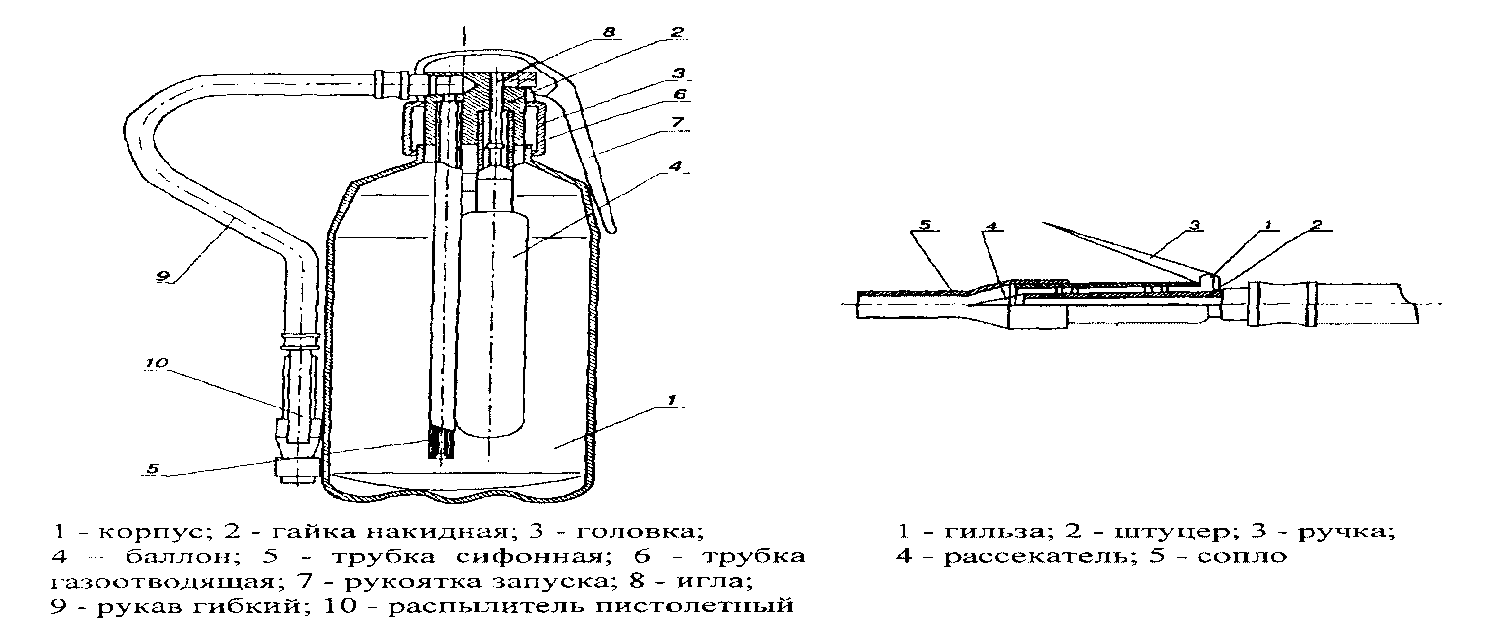         Для приведения ОП в действие необходимо:- встряхнуть огнетушитель (т.е. перед приведением в действие наклонить на 45° и вернуть в вертикальное положение, так как порошок имеет свойство слеживаться);
- сорвать пломбу, выдернуть чеку;- поднять рычаг до отказа или нажать кнопку;- направить ствол - насадку на очаг пожара и нажать курок
     Огнетушитель ОП состоит из корпуса, наполненного огнетушащим порошком. На горловине корпуса посредством накидной гайки закреплена головка. На головке установлены баллон (источник рабочего газа), сифонная  и газоотводящая трубки, рукоятка запуска, связанная с иглой. Огнетушитель оснащен гибким рукавом, пистолетом-распылителем.       Принцип работы пистолета распылителя позволяет выпускать порошок порциями.
       Данные огнетушители относятся к группе огнетушителей, у которых газ находится в отдельном баллоне высокого давления, размещенном внутри корпуса. 
      Такие огнетушители менее трудоемки в эксплуатации, имеют более простую конструкцию, но требуют более повышенной герметичности.

Устройство огнетушителей порошковых закачных ОП(з).

Для приведения огнетушителя в действие необходимо:
- выдернуть чеку;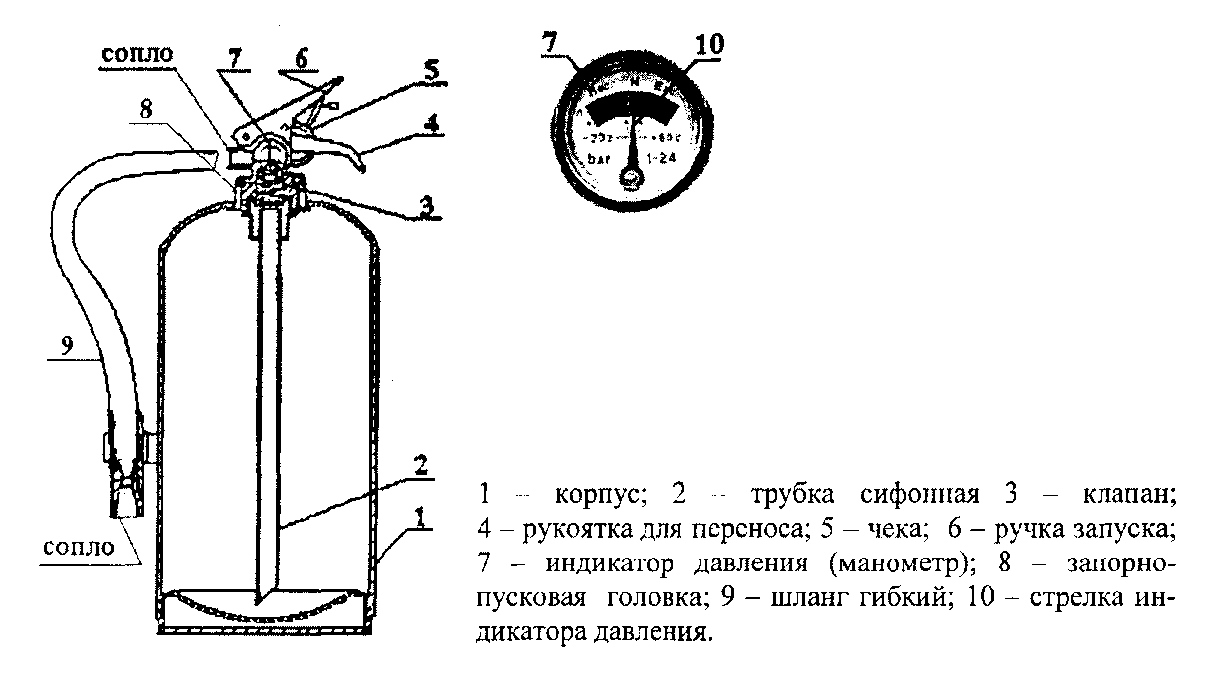 - направить сопло шланга на очаг пожара;- нажать на ручку запуска.После приведения огнетушителя в действие (нажатие на ручку запуска) порошок по сифонной трубке  подается в гибкий шланг, через которые происходит выброс порошка.       Закачные огнетушители относятся к группе огнетушителей, у которых внутри корпуса создано высокое давление сжатым воздухом. Такие огнетушители удобны в эксплуатации, менее сложные запорно-пусковые устройства, имеют визуальный индикатор давления, но требуют повышенной герметичности. При нормальном давлении стрелка должна находиться в рабочем диапазоне давления (зеленая зона шкалы).Ящики для песка должны иметь объем 0,5; 1,0 или 3,0 куб. м и комплектоваться совковой лопатой. Ящики с песком, как правило, должны устанавливаться со щитами в помещениях или открытых площадках, где возможен разлив легковоспламеняющихся (ЛВЖ) или горючих жидкостей (ГЖ).
Асбестовые полотна, грубошерстные ткани и войлок должны быть размером не менее 1x1 м и предназначены для тушения очагов пожара веществ и материалов (на площади не более 50% от площади применяемого полотна), горение которых не может происходить без доступа воздуха. В местах применения и хранения ЛВЖ и ГЖ размеры полотен могут быть увеличены до 2x1,5 или 2x2.Бочки для хранения воды должны иметь объем не менее 0,2 куб. м и комплектоваться ведрами.Порядок пользования огнетушителями и подручными средствами пожаротушения
     Успех использования огнетушителей зависит не только от их исправного состояния, но и от того, насколько работники знакомы с принципом и особенностями их применения. Изучать руководства по применению, надписи и пиктограммы на корпусах огнетушителей, показывающие порядок приведения их в действие, следует не в случае пожара, а в спокойных условиях регулярных противопожарных инструктажей. Необходимо предоставить возможность каждому работнику не только подержать в руках огнетушитель (оценить его вес и свои возможности), но и попробовать снять его с подвесных кронштейнов (если он расположен не в специальном шкафу, а на стене или на полу с применением средств фиксации от возможного падения при случайном воздействии). Идеальной считается тренировка с практическим применением огнетушителей.        Самыми распространенными типами огнетушителей на сегодняшний день являются: порошковые (ОП), углекислотные (ОУ) и воздушно-пенные (ОВП).
      При применении огнетушителей порошкового типа в замкнутом пространстве помещений проход через зону выброса мелкодисперсного порошка становится невозможным: порошок забивает глаза, дыхательные пути. Поэтому применять порошковые огнетушители следует из места расположения между очагом пожара и эвакуационным выходом. 
        Особенность применения огнетушителей углекислотного типа в том, что углекислота не причиняет порчи объекту тушения. Однако применение двуокиси углерода имеет и недостатки: охлаждение металлических деталей и раструба огнетушителя достигает - 60 °C ÷ -70 °C, в замкнутом пространстве помещений происходит заметное снижение содержания кислорода и увеличение доли углекислого газа, что может вызвать удушье и потерю сознания.
       Огнетушители воздушно-пенного типа категорически запрещается тушить электрооборудование под напряжением без предварительного обесточивания (воздушно-механическая пена включает в свой состав воду и не обладает диэлектрическими свойствами).       Химические пенные огнетушители (ОХП-10) и другие устаревшие модели огнетушителей, приводимые в действие путем их переворачивания, в настоящее время сняты с производства и должны быть исключены из всех инструкций и рекомендаций по пожарной безопасности.        Применение песка для тушения разлитых горючих жидкостей (керосин, бензин, масло, смолы, клеи, краски и др.) заключается в том, что насыпать песок следует не в очаг горения (иначе произойдет разбрызгивание и растекание горящей жидкости), а главным образом по внешней кромке горящей зоны, стараясь окружать песком место горения. Затем при помощи лопаты нужно покрыть горящую поверхность слоем песка, который впитает жидкость и собьет огонь.      Асбестовое полотно, грубошерстные ткани или войлок (кошма, покрывало из негорючего материала) эффективно используются для изоляции очага горения от доступа воздуха, но безопасно могут применяться лишь при небольшом очаге горения - на площади не более 50% от площади применяемого полотна.Автоматические установки пожарной сигнализации.
Для быстрой и точной передачи сообщения о пожаре и месте его возникновения применяется пожарная сигнализация (СП 5.13130.2009 «Установки пожарной сигнализации и пожаротушения автоматические»).
Пожарная сигнализация - совокупность технических средств, предназначенных для обнаружения пожара, обработки, передачи в заданном виде извещения о пожаре, специальной информации и (или) выдачи команд на включение автоматических установок пожаротушения и включение исполнительных установок систем противодымной защиты, технологического и инженерного оборудования, а также других устройств противопожарной защиты.Системы электрической пожарной сигнализации могут быть автоматического и неавтоматического (ручного или комбинированного) действия в зависимости от их схемы и применяемых датчиков – пожарных извещателей.
       Любая система пожарной сигнализации состоит из пожарных извещателей, включенных в сигнальную линию (шлейф), преобразующих проявление начальной стадии пожара в электрический сигнал, приемно-контрольные приборы, формирующие сигналы тревожных извещений и передающие их на пульты централизованного наблюдения, устройства световой и звуковой сигнализации.Автоматические извещатели в зависимости от чувствительного элемента и пожарной опасности, определяющей их срабатывание, подразделяются на следующие группы:- тепловые – реагируют на повышение воздуха окружающей среды;- дымовые – реагируют на появление дыма;-световые – реагируют на появление и излучение ультрафиолетовых лучей в открытом пламени;- комбинированные – реагируют на тепловой и дымовой факторы.
      Эффективность применения пожарных извещателей и их работоспособность зависят от оптимального выбора типа извещателя, его установки, условий эксплуатации.Требования, предъявляемые к автоматическим установкам пожарной сигнализации (ст. 103 Закона № 123-ФЗ):1. Технические средства автоматических установок пожарной сигнализации должны обеспечивать электрическую и информационную совместимость друг с другом, а также с другими взаимодействующими с ними техническими средствами.2. Линии связи между техническими средствами автоматических установок пожарной сигнализации должны быть выполнены с учетом обеспечения их функционирования при пожаре в течение времени, необходимого для обнаружения пожара, выдачи сигналов об эвакуации, в течение времени, необходимого для эвакуации людей, а также времени, необходимого для управления другими техническими средствами.3. Приборы управления пожарным оборудованием автоматических установок пожарной сигнализации должны обеспечивать принцип управления в соответствии с типом управляемого оборудования и требованиями конкретного объекта.4. Технические средства автоматических установок пожарной сигнализации должны быть обеспечены бесперебойным электропитанием на время выполнения ими своих функций.5. Технические средства автоматических установок пожарной сигнализации должны быть устойчивы к воздействию электромагнитных помех с предельно допустимыми значениями уровня, характерного для защищаемого объекта, при этом данные технические средства не должны оказывать отрицательное воздействие электромагнитными помехами на иные технические средства, применяемые на объекте защиты.6. Технические средства автоматических установок пожарной сигнализации должны обеспечивать электробезопасность.      Оборудованию пожарной сигнализацией подлежат все помещения независимо от их назначения, за исключением помещений:- с мокрыми процессами (душевые, санузлы, охлаждаемые камеры, помещения мойки и т.п.);- венткамер, насосных водоснабжения, бойлерных и др. помещений для инженерного оборудования здания, в которых отсутствуют горючие материалы;- категории Г и Д по пожарной опасности;- лестничных клеток.Автоматические установки пожаротушенияАвтоматическая установка пожаротушения (АУП) – это установка пожаротушения, автоматически срабатывающая при превышении контролируемым фактором (факторами) пожара установленных пороговых значений в защищаемой зоне.В соответствии со ст. 104 № 123-ФЗ:1. Автоматические установки пожаротушения должны обеспечивать ликвидацию пожара поверхностным или объемным способом подачи огнетушащего вещества в целях создания условий, препятствующих возникновению и развитию процесса горения.2. Тушение пожара объемным способом должно обеспечивать создание среды, не поддерживающей горение во всем объеме защищаемого помещения, здания, сооружения и строения.3. Тушение пожара поверхностным способом должно обеспечивать ликвидацию процесса горения путем подачи огнетушащего вещества на защищаемую площадь.4. Срабатывание автоматических установок пожаротушения не должно приводить к возникновению пожара и (или) взрыва горючих материалов в помещениях зданий, сооружений, строений и на открытых площадках.         К стационарным системам пожаротушения относятся установки, в которых все элементы смонтированы и находятся в постоянной готовности к действию.
      В основном все стационарные установки имеют автоматическое местное или дистанционное включение и одновременно выполняют функции автоматической пожарной сигнализации.         Стационарные установки пожаротушения можно классифицировать по назначению, принципу действия, режиму работы, виду используемого огнетушащего вещества, способу питания, способу его подачи и др. В качестве огнетушащего вещества могут использоваться вода, пена, газ, порошок или их различные комбинации.       При срабатывании автоматических установок пожаротушения и пожарной сигнализации в помещениях, где произошел пожар, должны автоматически отключаться системы вентиляции и кондиционирования воздуха.
Порядок действий при пожаре        Своевременное сообщение о пожаре руководству и дежурным службам объекта после сообщения в службу "01" следует также считать необходимым условием организации эффективных действий по спасанию людей и тушению пожара до прибытия подразделений пожарной охраны. Получив сигнал о пожаре, руководство организации сможет привлечь силы и технические средства объекта к осуществлению необходимых мероприятий, способствующих предотвращению развития пожара и задымления помещений здания. Следует остановить работу систем вентиляции в аварийном и смежном с ним помещениях. Необходимо проверить включение в работу автоматических систем пожаротушения и дымоудаления (если таковые имеются), прекратить производственные работы в здании, удалить за пределы опасной зоны всех работников, не участвующих в тушении пожара. Дежурный электрик, прибыв к месту пожара, должен оценить обстановку, спрогнозировать возможность образования новых очагов огня и выбрать (при необходимости) адекватную угрозе схему отключения электроэнергии. Дежурные охранники объекта, получив сообщение о пожаре, должны до прибытия пожарной охраны принять меры по освобождению подъездов к зданиям от машин, а также обеспечить порядок в районе очага пожара до прибытия сотрудников милиции.Порядок действий при пожаре можно сформулировать следующим образом:1. Незамедлительно сообщить о пожаре по городскому телефону «01» в пожарную охрану (по сотовому – «112»). Четко назвать адрес, этажность здания, место горения, свою фамилию.2. Отключить кондиционер, электроприборы, электрооборудование. Если есть возможность - отключить напряжение на электрическом щите, расположенном на лестничной клетке.3. Организовать эвакуацию людей и спасение материальных ценностей.
4. Принять меры по тушению пожара, имеющимися средствами пожаротушения. Удалить за пределы опасной зоны всех лиц, не участвующих в тушении пожара.5. Собраться на улице в месте сбора и убедиться в присутствии всех сотрудников. Сообщить прибывшим подразделениям пожарной охраны сведения, необходимые для организации быстрой эвакуации оставшихся в горящем здании людей.Порядок проведения эвакуации из зданий при пожаре
     Правильная организация действий по спасению людей до прибытия пожарной охраны напрямую зависит от поведения сотрудников при любых чрезвычайных ситуациях.        Пожар на многих объектах, в том числе с массовым пребыванием людей, зачастую сопровождается отключением напряжения, возникает паника, что приводит к давке.      При пожаре только в самом начале загорания пламя может ярко осветить помещение, но практически сразу появляется густой черный дым и наступает темнота. Дым опасен не только содержащимися в нем токсичными веществами, но и снижением видимости. Это затрудняет, а порой делает практически невозможной эвакуацию людей из опасного помещения. При потере видимости организованное движение нарушается, становится хаотичным. В таком состоянии человек теряет способность ориентироваться, правильно оценивать обстановку. При этом резко возрастает внушаемость, команды воспринимаются без соответствующего анализа и оценки, действия людей становятся автоматическими, сильнее проявляется склонность к подражанию.
       Паническое состояние людей, при отсутствии руководства ими в период эвакуации, может привести к образованию людских пробок на путях эвакуации, взаимному травмированию и даже игнорированию свободных и запасных выходов.       Прежде всего, при эвакуации следует определить выходить или не выходить. Вредные продукты горения выделяются при пожаре очень быстро; для оценки ситуации и для спасения мало времени (5 – 7 мин). Если огонь не в помещении (комнате), то прежде чем открыть дверь и выйти наружу, необходимо убедиться, что за дверью нет большого пожара (приложить руку к двери или осторожно потрогать металлический замок, ручку, если они горячие, то ни в коем случае не открывать дверь). 
          Не входить туда, где большая концентрация дыма и видимость менее 10 м: достаточно сделать несколько вдохов и можно погибнуть от отравления продуктами горения. Для преодоления задымленного пространства, необходимо задержать дыхание и знать выход на улицу. При этом обязательно надо учесть, что в темноте можно за что-то зацепиться одеждой или спотыкнуться о непредвиденное препятствие. Кроме того, очаг пожара может находиться на нижнем этаже, и тогда путь к спасению — только наверх, то есть задержки дыхания должно хватить на то, чтобы успеть вернуться обратно в помещение или подняться на верхний этаж.
Когда из здания при пожаре еще можно выйти.Если дым и пламя позволяют выйти из помещения наружу, то необходимо:
– как можно быстрее уходить от огня (ничего не искать и не собирать);– если есть возможность, попутно отключить напряжение на электрическом щите, расположенном на лестничной клетке;– пробираться к выходу на четвереньках или даже ползком; ближе к полу температура воздуха ниже и больше кислорода;– по пути за собой плотно закрывать двери, чтобы преградить дорогу огню (дверь может задержать распространение горения более чем на 10—15 мин). Это даст возможность другим людям также покинуть опасную зону или даже организовать тушение пожара первичными средствами пожаротушения до прибытия подразделений пожарной охраны (например, проложить рукавную линию от пожарного крана и подать воду от внутреннего противопожарного водопровода);
– если дыма много, першит в горле, слезятся глаза — пробираться, плотно закрывая дыхательные пути какой-нибудь многослойной хлопчатобумажной тканью, дышать через ткань, желательно увлажнить внешнюю часть этой ткани;
– покинув опасное помещение, не возвращаться назад зачем-нибудь;
– в случае, если вышли из здания незамеченными (например, через окна, кровлю и наружную пожарную лестницу на стене сооружения), то обязательно сообщить находящимся во дворе людям, должностным лицам объекта.
Когда эвакуация обычным путем уже невозможна.Если дым и пламя в соседних помещениях не позволяют выйти наружу, то необходимо:
– не поддаваться панике; – проверить, существует ли возможность выйти на крышу или спуститься по незадымляемой пожарной лестнице;– надежно загерметизировать помещение. Для этого плотно закрыть входную дверь, намочить водой любую ткань, обрывки одежды или штор и плотно закрыть (заткнуть) ими щели двери изнутри помещения. Во избежание тяги из коридора и проникновения дыма с улицы - закрыть окна, форточки, заткнуть вентиляционные отверстия, закрыть фрамуги вентиляционных решеток;
– постоянно смачивать двери, пол, тряпки;– звонить по «01». Объяснить диспетчеру место своего нахождения;
– передвигаться ползком, если комната наполнена дымом (обернуть лицо повязкой из влажной ткани, надеть защитные очки, находиться возле окна и привлекать к себе внимание людей на улице);
– не открывать и не разбивать окно (если нет крайней необходимости);
– если ситуация близка к критической: крепко связать шторы, предварительно разорвав их на полосы, закрепить их за батарею отопления, другую стационарную конструкцию (но не за оконную раму) и спускаться. Во время спуска не скользить руками. 
Оказание доврачебной помощи пострадавшим при пожаре      При отравлении угарным газом появляется головная боль, «стук в висках», «звон в ушах», общая слабость, головокружение, усиленное сердцебиение, тошнота и рвота. При сильном отравлении наступает сонливость, апатия, безразличие, а при тяжелом отравлении – возбужденное состояние с беспорядочными движениями, потеря или задержка дыхания, расширение зрачков.       При отравлении немедленно вывести или вынести пострадавшего из отравленной зоны, расстегнуть одежду, стесняющую дыхание, обеспечить приток свежего воздуха, уложить его, приподнять ноги, укрыть потеплее, давать нюхать нашатырный спирт.       У пострадавшего в бессознательном состоянии может быть рвота, поэтому необходимо повернуть его голову в сторону.     При остановке дыхания следует сразу начать делать искусственное дыхание.
       Если на пострадавшем загорелась одежда, необходимо быстро набросить на него пальто, любую плотную ткать или сбить пламя водой. Одежду и обувь с обожженного места нельзя срывать, а необходимо разрезать ножницами и осторожно снять. Если куски одежды прилипли к обожженному участку тела, то поверх них следует наложить стерильную повязку и направить пострадавшего в лечебное учреждение.
       При оказании помощи пострадавшему во избежание заражения нельзя касаться руками обожженных участков кожи или смазывать их мазями, жирами, маслами, вазелином, присыпать питьевой содой, крахмалом и т.п. Нельзя вскрывать пузыри, удалять приставшую к обожженному телу одежду, смолистые вещества и т.п.        При тяжелых и обширных ожогах пострадавшего необходимо завернуть в чистую простыню или ткань, не раздевая его, укрыть потеплее, напоить теплым чаем и создать покой до прибытия врача.
Как обрабатывать ожоги на месте происшествия1. Правила обработки ожога без нарушения целостности ожоговых пузырей:
- обожженный участок подставить под струю холодной воды на 10-15 минут или приложить холод на 20-30 минут.2. Правила обработки ожога с нарушением целостности ожоговых пузырей и кожи:
- обожженный участок накрыть сухой чистой тканью и поверх сухой ткани приложить холод.Запрещается обожженную поверхность промывать водой и бинтовать.Практическое занятие. Организация учений по эвакуации персонала. Работа с огнетушителем. Зачет. Проверка знаний пожарно-технического минимума.Об утверждении специальной программы пожарно-технического минимума для работников администрации МО «Нежновское сельское поселение»СогласованоГлавный государственный инспектор Кингисеппского района по пожарному надзору__________________Пасечник Д.А.Утвержденопостановлением администрации МО «Нежновское сельское поселение»от 26.12.2019 № 135N темы Наименования тем Часы 1 Основные нормативные документы, регламентирующие требования пожарной безопасности 1 2 Организационные мероприятия по обеспечению пожарной безопасности в зданиях и помещениях с массовым пребыванием людей 1 3 Меры пожарной безопасности в зданиях и помещениях с массовым пребыванием людей 2 4 Автоматические средства обнаружения, извещения и тушения пожаров, первичные средства тушения пожаров, действия при возникновении пожара, вызов пожарной охраны 3 5 Практическое занятие 2 Зачет 1 Итого: 10 часов 